Ф.И. уч-ся._________________________________________________________Лист продвижения по теме:   «Пищеварительная система» (7  часов)Лист продвижения по теме:«Пищеварительная система» (7 часов)ДеятельностьМоя цельЗаданияКомментарии1.Называть органы, которые входят в состав пищеварительной системы1.Перечислите органы, входящие в состав пищеварительной системы.2.Устанавливать взаимосвязи между строением органа и функцией органа 1.  Найдите соответствие.4.Оценивать значение пищеварения для жизни человекаКакова роль печени в организме. Укажите наиболее полный ответ? 
Выделяет пищеварительные ферменты, желчь, выполняет барьерную и запасающую функции. Желчь эмульгирует жиры. Барьерная и запасающая функции, участвует в углеводном, белковом и жировом обменах. Желчь эмульгирует жиры, активирует ферменты. Барьерная, запасающая функции, регуляция углеводного обмена. Выделяет пищеварительные ферменты. Желчь эмульгирует жиры и расщепляет жиры, активирует ферменты. Барьерная, запасающая функции (всего около 100 функций).5.Называть, как определенные ферменты пищеварительной системы действуют на питательные вещества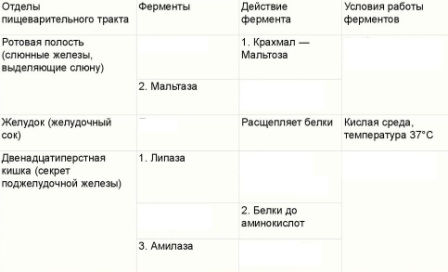 Заполните пропуски в таблице6.Перечислять  заболевания пищеварительной системы и методы профилактикиВыполите тест выбирая только один правильный отвеет.2.Какое заболевание может развиться из-за вредных привычек?       а) дисбактериоз    б) колит     в) аскаридоз    г) гастрит   д) дизентерия 3.Какое из перечисленных заболеваний часто называют "болезнью грязных рук"?      а) аскаридоз   б) энтеробиоз   в) тениаринхоз   г) тениоз 4.К гигиене питания не относят:   а) соблюдение режима питания            б) употребление овощей и фруктов   в) питание преимущественно бутербродами        г) тщательное пережевывание пищи 5.Укажите инфекционное заболевание организма.      а) язва желудка     б) дисбактериоз    в) дизентерия    г) тениоз      д) гастрит6.Какое из перечисленных инфекционных заболеваний возникает из-за микроорганизмов, которые развиваются в консервной банке?        а) брюшной тиф   б) холера    в) дизентерия   г) ботулизм7.Какое заболевание вызывается микробным дисбалансом организма?     а) дисбактериоз       б) диарея      в) колит   г) гастрит   д) язва желудка8.Для профилактики попадания паразитических червей в организм необходимо:а) соблюдать правила личной гигиены, гигиену питания           б) исключить острые блюда в) использовать дробное питание            г) тщательно пережевывать пищу М 7.Переводить информацию из одного вида в другой.Заполните пропуски в кластере по теме "пищеварительная система человекаФ. И. уч-сяФ. И. уч-сяНазывать органы которые входят в состав пищеварительной системыНазывать органы которые входят в состав пищеварительной системыУстанавливать взаимосвязи между строением органа и функцией органаУстанавливать взаимосвязи между строением органа и функцией органаОписывать процессы, которые происходят в пищеварительной системеОписывать процессы, которые происходят в пищеварительной системеОбъяснять значение пищеварения для жизни человекаОбъяснять значение пищеварения для жизни человекаЗнать как ферменты пищеварительной системы действуют на питательные веществаЗнать как ферменты пищеварительной системы действуют на питательные веществаЗнать заболевания пищеварительной системы и методы профилактики.Знать заболевания пищеварительной системы и методы профилактики.Переводить информацию из одного вида в другой.Переводить информацию из одного вида в другой.ПРЛОСПРЛОСПРЛОСПРЛОСПРЛОСПРЛОСПРЛОС1Богомолова Л.  2Большеголова В.3Гейнц А.4Громан М.5Дергач Д.6Дремина Т.7Иванченко П.8Омелич А.9Попырин В.  10Примак С.11Суслова Н.12Сусметова Л.13 Хуснутдинова Н.